BUREAU DES ERREURSJournée Régionale d’Identitovigilance | Lyon – 02 décembre 2022BUREAU DES ERREURS - suiteJournée Régionale d’Identitovigilance | Lyon – 02 décembre 2022Enquêteur ou enquêtrice :Nom :                                                              Prénom :                            Fonction :                                                       Etablissement :AU BUREAU DES ADMISSIONS :  Nous sommes le 25 octobre 2022, il est 11h08.Mme Onyme vient d’être conduite au service des urgences par les pompiers. Elle n’est pas en état de décliner son identité, mais ses petits-enfants l’accompagnent et se chargent de son entrée. Vous êtes au bureau des admissions : quelles anomalies repérez-vous ?Vous avez 4 erreurs d’identitovigilance à trouverPour information, tout le matériel utilisé est factice ou réformé. Aucun des dispositifs présents ne pourrait être utilisé dans un service de soins. 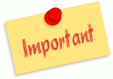 A L’ACCUEIL DANS LE SERVICE :  NOUS SOMMES LE 27/10/2022, il est 09h.Mme Onyme présente une anémie découverte sur un bilan fait récemment en ville. Elle va maintenant être prise en charge pour une transfusion sanguine, mais tout ne semble pas parfait. Que repérez-vous ?Vous avez 6 erreurs d’identitovigilance à trouverPour information, tout le matériel utilisé est factice ou réformé. Aucun des dispositifs présents ne pourrait être utilisé dans un service de soins. 